                                                                    دانشگاه علوم پزشکی و خدمات بهداشتی و درمانی زابل         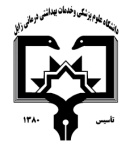                                                                                                     معاونت آموزشی                                                      مرکز مطالعات و توسعه آموزش علوم پزشکی دانشگاه علوم پزشکی                                                                                                                                                      فرم طرح درس روزانه*موارد مدنظر ارزشیابی: حضور فعال در کلاس           سئوالات کلاسی              امتحان میان ترم               پروژه درسی              کنفرانس – ترجمه            فعالیت علمی و گزارش کار           امتحان پایان نیمسال                 سایر*منابع درسی مورد استفاده : 1-The Theory & Practice of IndustrialPharmacy (Lachman & Lieberman)2- Pakaging drugs & PharmaceuticalsW.A. Senkins3- Pharmaceutics: the science of dosage -	form design Aulton*هدف کلی درس : آشنایی با انواع روشهای اختلاط، آسیا کردن وخشک کردن و اطلاعات کافی در زمینه بسته بندی فرآورده های دارویی وآشنایی با بحث پیش فرمولاسیون و اهمیت اقتصادی، کاربردی و اجرایی پیش فرمولاسیون و مراحل آن . *شرح مختصری از درس:  تعریف پیش فرمولاسیون و جایگاه آناهمیت اقتصادی و کاربردی پیش فرمولاسیونمراحل، نوع و نحوه اجرای آزمایشات پیش فرمولاسیون:اهمیت اختلاط در ساخت فراورده های داروییانواع مکانیزم های اختلاط، آسیاب کردن و خشک کردن پودرهاتجهیزات و دستگاههای مورد نیاز اختلاط، آسیاب کردن و خشک کردن پودرهاانواع مکانیزم های اختلاف مایعات و نیمه جامداتتجهیزات و دستگاههای مورد نیاز جهت اختلاط مایعات و نیمه جامداتدرک اهمیت بسته بندی فرآورده های دارویی، آشنایی با فاکتورهای محیطی مؤثر بر پایداری داروها و چگونگی مهار آنها به کمک بسته بندی مناسبآشنایی با مواد بسته بندی شامل شیشه ها، فلزات و پلیمرهادانشکده:  داروسازی                                                                                                  نام مدرس:  سارا دانشمند                                                      رتبه علمی: استادیارنام درس:     فارماسیوتیکس 2                            کد درس:                                    نوع درس(تئوری /عملی):  تئوری                                 تعداد واحد :  3                       میزان ساعت : هر جلسه ۲ ساعترشته تحصیلی فراگیران:  داروسازی                                                                    مقطع تحصیلی فراگیران :  دکتری عمومی                                               نیمسال ارائه درس: اول 99-1400شماره جلسه اهداف اختصاصی (رئوس مطالب همان جلسه)اهداف ویژه رفتاری همان جلسه(دانشجو پس از ارائه درس قادر خواهد بود)حیطه ایجاد تغییرات پس از آموزش          ( شناختی،روان حرکتی،عاطفی) روش های یاددهی-یادگیریمواد و وسایل آموزشی تکالیف دانشجو 1و2و3اختلاط، آسیاب کردن و خشک کردن پودرهابا انواع روشهای اختلاط آشنایی پیدا کند. اهمیت اختلاط در ساخت فراورده های دارویی،انواع مکانیزم های اختلاط پودرها،تجهیزات و دستگاههای مورد نیاز اختلاط پودرها،انواع مکانیزم های اختلاف مایعات و نیمه جامدات وتجهیزات و دستگاههای مورد نیاز جهت اختلاط مایعات و نیمه جامدات را بداند.شناختیسخنرانی، تدریس مشارکتیکامپیوترتخته وایت بردویدئو پروژکتور و ....شماره جلسه اهداف اختصاصی (رئوس مطالب همان جلسه)اهداف ویژه رفتاری همان جلسه(دانشجو پس از ارائه درس قادر خواهد بود)حیطه ایجاد تغییرات پس از آموزش          ( شناختی،روان حرکتی،عاطفی) روش های یاددهی-یادگیریمواد و وسایل آموزشی تکالیف دانشجو 4آشنایی با مبحث بسته بندیدرک اهمیت بسته بندی فرآورده های دارویی، آشنایی با فاکتورهای محیطی مؤثر بر پایداری داروها و چگونگی مهار آنها به کمک بسته بندی مناسبشناختیسخنرانی، تدریس مشارکتیکامپیوترتخته وایت بردویدئو پروژکتور و ....شماره جلسه اهداف اختصاصی (رئوس مطالب همان جلسه)اهداف ویژه رفتاری همان جلسه(دانشجو پس از ارائه درس قادر خواهد بود)حیطه ایجاد تغییرات پس از آموزش          ( شناختی،روان حرکتی،عاطفی) روش های یاددهی-یادگیریمواد و وسایل آموزشی تکالیف دانشجو 5و6پیش فرمولاسیوندر پایان درس دانشجو باید اهمیت اقتصادی، کاربردی و اجرایی پیش فرمولاسیون و مراحل آن را بداند.شناختیسخنرانی، تدریس مشارکتیکامپیوترتخته وایت بردویدئو پروژکتور و ....شماره جلسه اهداف اختصاصی (رئوس مطالب همان جلسه)اهداف ویژه رفتاری همان جلسه(دانشجو پس از ارائه درس قادر خواهد بود)حیطه ایجاد تغییرات پس از آموزش          ( شناختی،روان حرکتی،عاطفی) روش های یاددهی-یادگیریمواد و وسایل آموزشی تکالیف دانشجو 7و8آشنایی با خصوصیات پودرهاجریان پذیری (ریزش) پودرها و روشهاي تعيين اندازه ذره اي و زاویه سکون و عوامل مؤثر بر تراکم ذرات پودر را بداند.شناختیسخنرانی، تدریس مشارکتیکامپیوترتخته وایت بردویدئو پروژکتور و ....